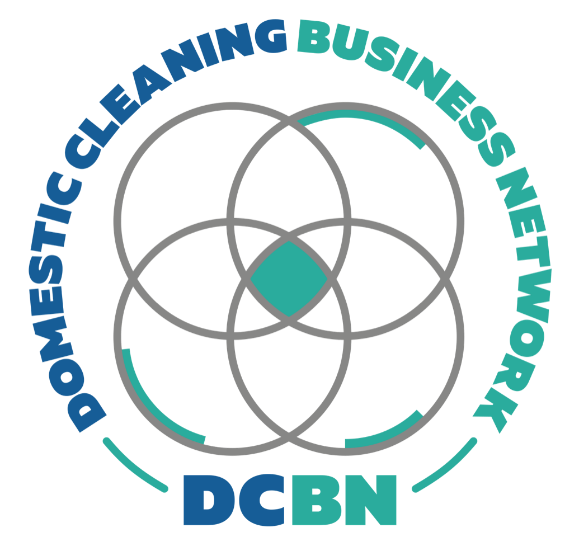 You must create a risk assessment for cleaning tasks being carried out in your business. If you have fewer than 5 employees you do not need to write this down, but this template is a useful starting point for every business.   Company Name:  ……………………….………………    Date of Risk Assessment: ……………….… 
What are the risks/hazards?Who might be harmed and how?What are you already doing to control this risk?Do you need to do anything else to control this risk?Action by who?Action by when?DoneContact with cleaning chemicalsStaff risk getting skin problems and eye damage, from direct contact with cleaning chemicals, Vapour may cause breathing problems.Appropriate PPE providedStaff trained in use of PPEStaff trained in the risks, use and storage of chemicals. Cleaning chemicals marked ‘irritant’ substituted, where possible, for milder alternatives. Cleaning equipment provided to minimise handling of cleaning chemicals.Staff reminded to report any health problems they think may have come from cleaning.Staff asked to check for dry, red or itchy skin on their handsStaff reminded to wash gloves and aprons after useStaff, Supervisors and ManagersSlips, trips and fallsStaff and public risk injuries if they trip over objectsStaff and public risk injuries if they slip on spillages or on wet floorsCorrect cleaning equipment usedSpillages cleaned up immediatelyStaff not to leave cleaning materials/equipment unattendedCleaners use nearest socket to avoid trailing cablesWet floor signs used.Staff training to raise awarenessCleaners reminded to wear flat shoes with a good gripCleaners report any uneven surfacesStaff, Supervisors and ManagersMusculoskeletal Disorders (MSDs) and injuriesStaff risk back pain from heavy lifting and/or awkward to carry machines or waste bagsStaff risk injury from working in awkward posturesAll staff trained in manual handlingStaff fully trained in equipment useStaff do not overfill bags and bucketsConsider equipment used and provided to minimize riskStaff, Supervisors and ManagersWork at heightStaff risk injuries if they fall from any height‘No ladders’ policyAll high level cleaning carried out by trained staff from floor level using telescopic polesRemind staff of working at height risksStaff, Supervisors and ManagersElectricalRisk of electric shocks or burns from faulty electrical equipmentRisk from misuse of electrical appliancesStaff trained to perform pre-use checks on cables, switches and sockets before useStaff trained in basic electrical safetyRemind staff to do pre-use checksStaff, Supervisors and Managers